EXCELLENCE QUESTION ON AREA BETWEEN CURVES.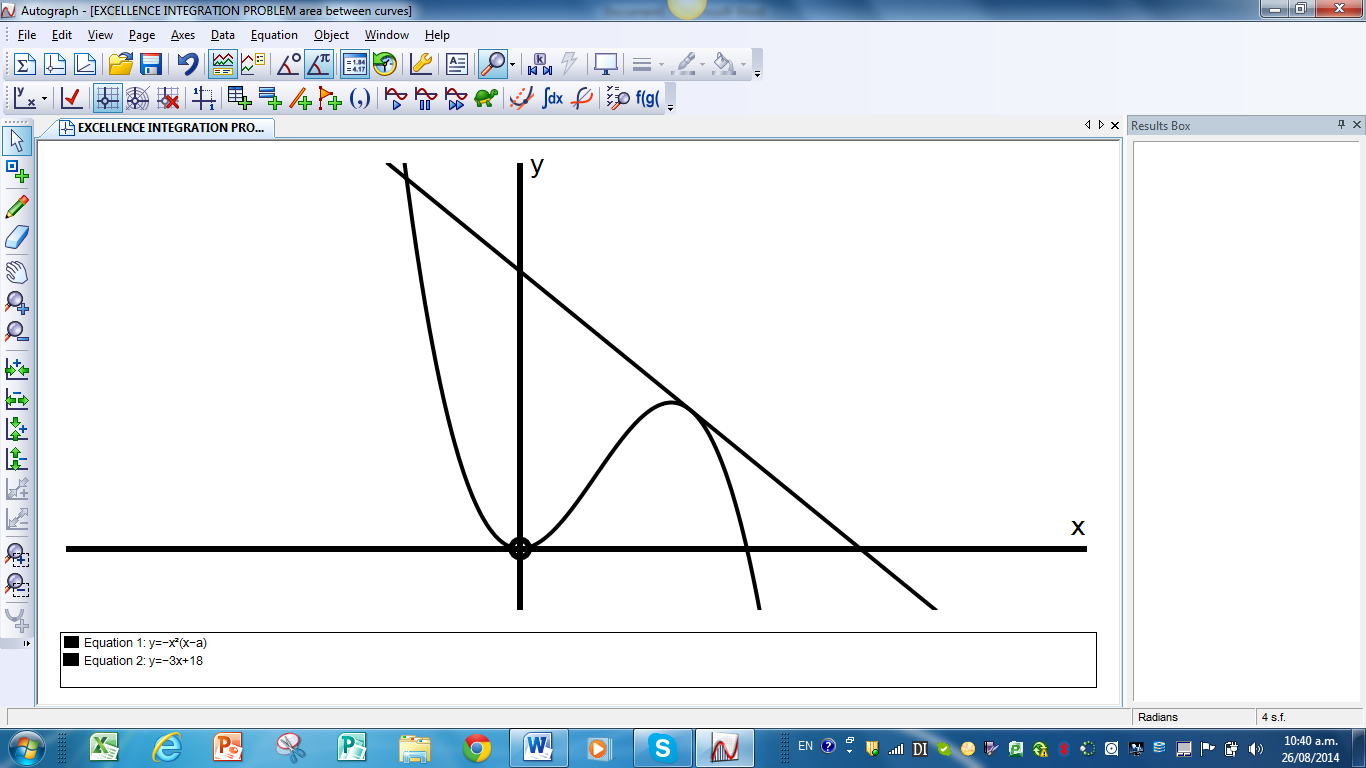 The tangent to the curve y = 4x2 – x3 at the point x = 3 meets the curve again at the point P.Find the area enclosed between the tangent and the curve.SOLUTION: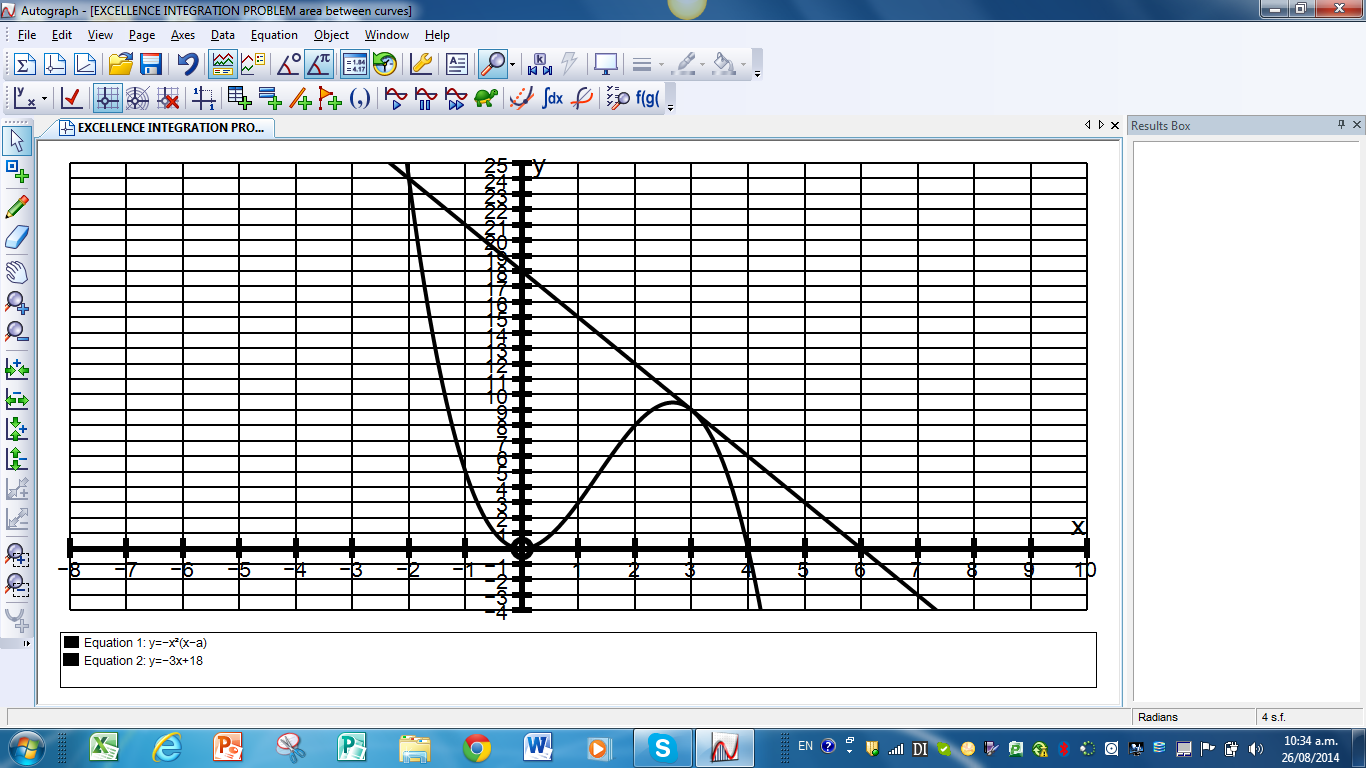 Finding the equation of the tangent:y = 4x2 – x3     If x = 3 the y = 9yꞌ = 8x – 3x2sub x = 3yꞌ = - 3 The equ of the tan is of the form y = mx + c                                     Subs         9 = -33 + c                                           So       c = 18Tangent is y = -3x + 18 Finding the coords of PThe curves intersect when   -3x + 18 = 4x2 – x3                     So    x3 – 4x2 – 3x + 18  = 0(clever bit! Since the line is a tangent, there must be a double solution at x = 3)So x3 – 4x2 – 3x + 18  = 0Must have factors like (x – 3)(x – 3)( x – b)    By simple inspection, we get (x – 3)(x – 3)( x + 2)  = 0So P is at x = -2       The required integral is :                                                                                   3                                        =   -3x2 + 18x – 4x3 + x4                                              2                  3       4       -2                                      =  625/12 = 52.08333…